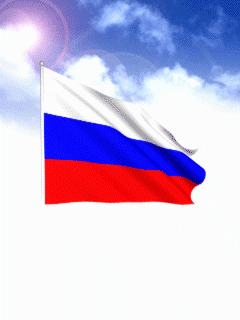 ИНФОРМАЦИОННЫЙ МАТЕРИАЛо Государственной программе по оказанию содействия добровольному переселению в Российскую Федерацию соотечественников, проживающих за рубежом-.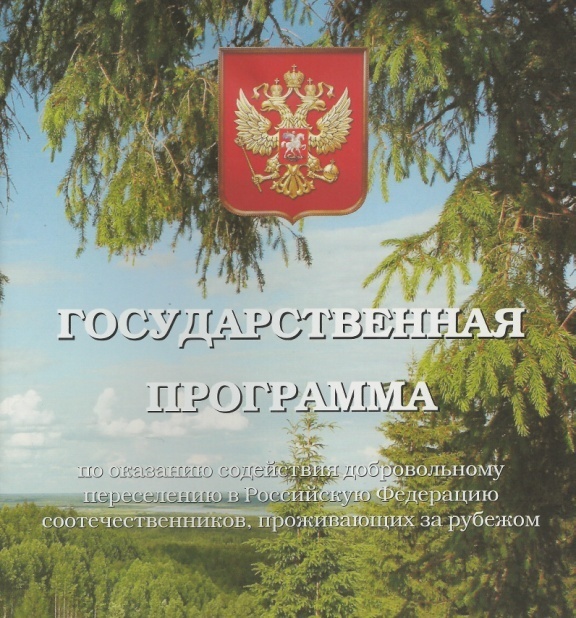 